３．事業費報告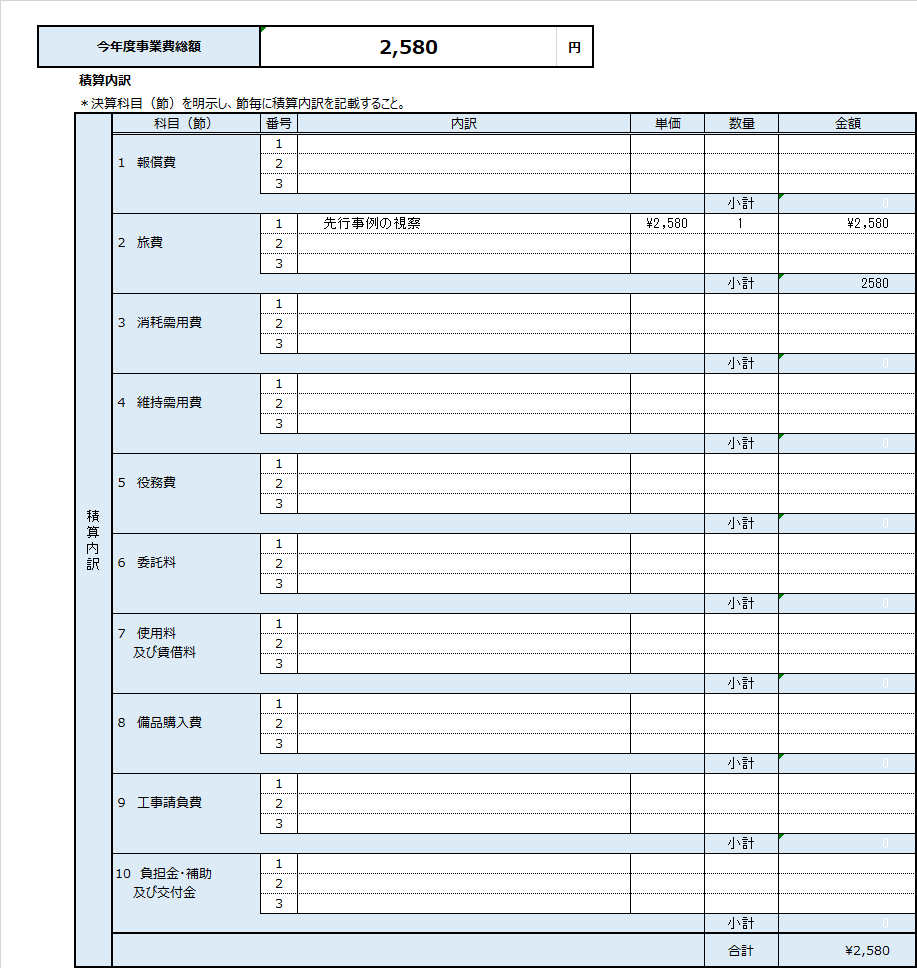 学校経営推進費　評価報告書（２年め）学校経営推進費　評価報告書（２年め）学校経営推進費　評価報告書（２年め）学校経営推進費　評価報告書（２年め）学校経営推進費　評価報告書（２年め）１．事業計画の概要１．事業計画の概要学校名大阪府立北摂つばさ高等学校大阪府立北摂つばさ高等学校大阪府立北摂つばさ高等学校大阪府立北摂つばさ高等学校取り組む課題生徒の自立を支える教育の充実生徒の自立を支える教育の充実生徒の自立を支える教育の充実生徒の自立を支える教育の充実評価指標１	授業アンケートと学校教育自己診断における生徒の自己肯定感の獲得と学校生活満足度の向上２	中途退学率の減少１	授業アンケートと学校教育自己診断における生徒の自己肯定感の獲得と学校生活満足度の向上２	中途退学率の減少１	授業アンケートと学校教育自己診断における生徒の自己肯定感の獲得と学校生活満足度の向上２	中途退学率の減少１	授業アンケートと学校教育自己診断における生徒の自己肯定感の獲得と学校生活満足度の向上２	中途退学率の減少　計画名心を鍛えるつばさチャレンジ心を鍛えるつばさチャレンジ心を鍛えるつばさチャレンジ心を鍛えるつばさチャレンジ２．事業目標及び本年度の取組み２．事業目標及び本年度の取組み学校経営計画の中期的目標２．豊かな人間性と社会で生き抜く力の育成（１）開発的カウンセリングの視点からの生徒の自己肯定感の育成ア．教育相談体制の再構築と、カウンセリング的な手法を用いた、対話を中心とした生徒対応ができるように教職員の意識と行動の変容を促す。　　イ．既発事業のスクールカウンセラー、スクールソーシャルワーカー（以下SC、SSWと表記）の協力を仰ぎながら新たに臨床心理士研修を導入。地域と連携した教育的な諸活動を通して双方向のコミュニケーション力を育成することを図る。ウ．ユニバーサルデザインの授業で生徒自身が学びへのモチベーションを高め、プレゼンテーション機器等を用いた自己発信力の向上をめざす。※　学校教育自己診断アンケート（教員）「教育相談体制が整備」の肯定率をR４年度までに70％以上をめざす。（R１年度59％、R２年度78％、R３年度73％）２．豊かな人間性と社会で生き抜く力の育成（１）開発的カウンセリングの視点からの生徒の自己肯定感の育成ア．教育相談体制の再構築と、カウンセリング的な手法を用いた、対話を中心とした生徒対応ができるように教職員の意識と行動の変容を促す。　　イ．既発事業のスクールカウンセラー、スクールソーシャルワーカー（以下SC、SSWと表記）の協力を仰ぎながら新たに臨床心理士研修を導入。地域と連携した教育的な諸活動を通して双方向のコミュニケーション力を育成することを図る。ウ．ユニバーサルデザインの授業で生徒自身が学びへのモチベーションを高め、プレゼンテーション機器等を用いた自己発信力の向上をめざす。※　学校教育自己診断アンケート（教員）「教育相談体制が整備」の肯定率をR４年度までに70％以上をめざす。（R１年度59％、R２年度78％、R３年度73％）２．豊かな人間性と社会で生き抜く力の育成（１）開発的カウンセリングの視点からの生徒の自己肯定感の育成ア．教育相談体制の再構築と、カウンセリング的な手法を用いた、対話を中心とした生徒対応ができるように教職員の意識と行動の変容を促す。　　イ．既発事業のスクールカウンセラー、スクールソーシャルワーカー（以下SC、SSWと表記）の協力を仰ぎながら新たに臨床心理士研修を導入。地域と連携した教育的な諸活動を通して双方向のコミュニケーション力を育成することを図る。ウ．ユニバーサルデザインの授業で生徒自身が学びへのモチベーションを高め、プレゼンテーション機器等を用いた自己発信力の向上をめざす。※　学校教育自己診断アンケート（教員）「教育相談体制が整備」の肯定率をR４年度までに70％以上をめざす。（R１年度59％、R２年度78％、R３年度73％）２．豊かな人間性と社会で生き抜く力の育成（１）開発的カウンセリングの視点からの生徒の自己肯定感の育成ア．教育相談体制の再構築と、カウンセリング的な手法を用いた、対話を中心とした生徒対応ができるように教職員の意識と行動の変容を促す。　　イ．既発事業のスクールカウンセラー、スクールソーシャルワーカー（以下SC、SSWと表記）の協力を仰ぎながら新たに臨床心理士研修を導入。地域と連携した教育的な諸活動を通して双方向のコミュニケーション力を育成することを図る。ウ．ユニバーサルデザインの授業で生徒自身が学びへのモチベーションを高め、プレゼンテーション機器等を用いた自己発信力の向上をめざす。※　学校教育自己診断アンケート（教員）「教育相談体制が整備」の肯定率をR４年度までに70％以上をめざす。（R１年度59％、R２年度78％、R３年度73％）事業目標【心を鍛える】学校教育自己診断、スタディーサポート等により生徒の自己肯定感の低さに起因する自己決定力の弱さという課題が見えた。希望の進路実現へつなぐためには自己肯定感の強化に主眼を置いた教育方針の打ち出しが急務である。学校体制の方向性：従来の対処療法的な教育相談体制を脱して、すべての生徒が対象の開発的カウンセリング体制を構築することにより、少しのことでは折れない強い心を持った、社会でたくましく生き抜くことができる生徒を育成する。生徒・教員の変容：多様な価値観を基にしたさまざまな体験活動をとおして自己有用感を実感する。わかりやすく魅力的な授業を提供することで、生徒の学びへの自己発信力を強化する。人とのつながりを大切にしてコミュニケーション力を獲得する。【心を鍛える】学校教育自己診断、スタディーサポート等により生徒の自己肯定感の低さに起因する自己決定力の弱さという課題が見えた。希望の進路実現へつなぐためには自己肯定感の強化に主眼を置いた教育方針の打ち出しが急務である。学校体制の方向性：従来の対処療法的な教育相談体制を脱して、すべての生徒が対象の開発的カウンセリング体制を構築することにより、少しのことでは折れない強い心を持った、社会でたくましく生き抜くことができる生徒を育成する。生徒・教員の変容：多様な価値観を基にしたさまざまな体験活動をとおして自己有用感を実感する。わかりやすく魅力的な授業を提供することで、生徒の学びへの自己発信力を強化する。人とのつながりを大切にしてコミュニケーション力を獲得する。【心を鍛える】学校教育自己診断、スタディーサポート等により生徒の自己肯定感の低さに起因する自己決定力の弱さという課題が見えた。希望の進路実現へつなぐためには自己肯定感の強化に主眼を置いた教育方針の打ち出しが急務である。学校体制の方向性：従来の対処療法的な教育相談体制を脱して、すべての生徒が対象の開発的カウンセリング体制を構築することにより、少しのことでは折れない強い心を持った、社会でたくましく生き抜くことができる生徒を育成する。生徒・教員の変容：多様な価値観を基にしたさまざまな体験活動をとおして自己有用感を実感する。わかりやすく魅力的な授業を提供することで、生徒の学びへの自己発信力を強化する。人とのつながりを大切にしてコミュニケーション力を獲得する。【心を鍛える】学校教育自己診断、スタディーサポート等により生徒の自己肯定感の低さに起因する自己決定力の弱さという課題が見えた。希望の進路実現へつなぐためには自己肯定感の強化に主眼を置いた教育方針の打ち出しが急務である。学校体制の方向性：従来の対処療法的な教育相談体制を脱して、すべての生徒が対象の開発的カウンセリング体制を構築することにより、少しのことでは折れない強い心を持った、社会でたくましく生き抜くことができる生徒を育成する。生徒・教員の変容：多様な価値観を基にしたさまざまな体験活動をとおして自己有用感を実感する。わかりやすく魅力的な授業を提供することで、生徒の学びへの自己発信力を強化する。人とのつながりを大切にしてコミュニケーション力を獲得する。整備した設備・物品箱庭（１セット）、箱庭置台、箱庭棚、Wi-Fi環境の整備（ルーター、ケーブル）、iPad 20台、iPadの鍵付き保管庫２台、iPadの保護シート箱庭（１セット）、箱庭置台、箱庭棚、Wi-Fi環境の整備（ルーター、ケーブル）、iPad 20台、iPadの鍵付き保管庫２台、iPadの保護シート箱庭（１セット）、箱庭置台、箱庭棚、Wi-Fi環境の整備（ルーター、ケーブル）、iPad 20台、iPadの鍵付き保管庫２台、iPadの保護シート箱庭（１セット）、箱庭置台、箱庭棚、Wi-Fi環境の整備（ルーター、ケーブル）、iPad 20台、iPadの鍵付き保管庫２台、iPadの保護シート取組みの主担・実施者主　担：首席、つばさチャレンジプロジェクト実施者：全教員を予定主　担：首席、つばさチャレンジプロジェクト実施者：全教員を予定主　担：首席、つばさチャレンジプロジェクト実施者：全教員を予定主　担：首席、つばさチャレンジプロジェクト実施者：全教員を予定本年度の取組内容【開発的カウンセリングの学年・分掌での活用】リーダー教員が中心となり傾聴の手法等を教員へレクチャー。心理学を中心にした教育相談便りを隔月発行。教育相談室と交流ルームの整備と活用により、生徒の状況に応じた段階的支援の実施。箱庭を活用した教員と生徒の合同研修１回。各階のWi-Fi 環境のあるスポット教室で開発的カウンセリング（自己肯定感を高める）研修を各学期１回実施。プレゼンテーション等ができる授業ではスポット教室を積極的に活用。ユニバーサルデザイン授業改善では地域の異校種を巻き込んだ授業の研究協議を年１回、情報共有を年３回。生徒会役員等の指導のもと生徒が各学年会を運営し、学年行事に取り組むことでコミュニケーション力の向上をめざす。【開発的カウンセリングの学年・分掌での活用】リーダー教員が中心となり傾聴の手法等を教員へレクチャー。心理学を中心にした教育相談便りを隔月発行。教育相談室と交流ルームの整備と活用により、生徒の状況に応じた段階的支援の実施。箱庭を活用した教員と生徒の合同研修１回。各階のWi-Fi 環境のあるスポット教室で開発的カウンセリング（自己肯定感を高める）研修を各学期１回実施。プレゼンテーション等ができる授業ではスポット教室を積極的に活用。ユニバーサルデザイン授業改善では地域の異校種を巻き込んだ授業の研究協議を年１回、情報共有を年３回。生徒会役員等の指導のもと生徒が各学年会を運営し、学年行事に取り組むことでコミュニケーション力の向上をめざす。【開発的カウンセリングの学年・分掌での活用】リーダー教員が中心となり傾聴の手法等を教員へレクチャー。心理学を中心にした教育相談便りを隔月発行。教育相談室と交流ルームの整備と活用により、生徒の状況に応じた段階的支援の実施。箱庭を活用した教員と生徒の合同研修１回。各階のWi-Fi 環境のあるスポット教室で開発的カウンセリング（自己肯定感を高める）研修を各学期１回実施。プレゼンテーション等ができる授業ではスポット教室を積極的に活用。ユニバーサルデザイン授業改善では地域の異校種を巻き込んだ授業の研究協議を年１回、情報共有を年３回。生徒会役員等の指導のもと生徒が各学年会を運営し、学年行事に取り組むことでコミュニケーション力の向上をめざす。【開発的カウンセリングの学年・分掌での活用】リーダー教員が中心となり傾聴の手法等を教員へレクチャー。心理学を中心にした教育相談便りを隔月発行。教育相談室と交流ルームの整備と活用により、生徒の状況に応じた段階的支援の実施。箱庭を活用した教員と生徒の合同研修１回。各階のWi-Fi 環境のあるスポット教室で開発的カウンセリング（自己肯定感を高める）研修を各学期１回実施。プレゼンテーション等ができる授業ではスポット教室を積極的に活用。ユニバーサルデザイン授業改善では地域の異校種を巻き込んだ授業の研究協議を年１回、情報共有を年３回。生徒会役員等の指導のもと生徒が各学年会を運営し、学年行事に取り組むことでコミュニケーション力の向上をめざす。成果の検証方法と評価指標１	①	学校教育自己診断「学校へ行くのが楽しい」「授業で自分の考えをまとめたり、発表したりする機会がある」「様々な活動を通して自信がもてるようになった」の項目を60％以上。	②	本校のいじめ防止自己診断アンケート第１象限（他者理解）75％以上、第４象限（他者への無関心）10％以下。２	成績不振による中退者を前年度比25％減少。１	①	学校教育自己診断「学校へ行くのが楽しい」「授業で自分の考えをまとめたり、発表したりする機会がある」「様々な活動を通して自信がもてるようになった」の項目を60％以上。	②	本校のいじめ防止自己診断アンケート第１象限（他者理解）75％以上、第４象限（他者への無関心）10％以下。２	成績不振による中退者を前年度比25％減少。１	①	学校教育自己診断「学校へ行くのが楽しい」「授業で自分の考えをまとめたり、発表したりする機会がある」「様々な活動を通して自信がもてるようになった」の項目を60％以上。	②	本校のいじめ防止自己診断アンケート第１象限（他者理解）75％以上、第４象限（他者への無関心）10％以下。２	成績不振による中退者を前年度比25％減少。１	①	学校教育自己診断「学校へ行くのが楽しい」「授業で自分の考えをまとめたり、発表したりする機会がある」「様々な活動を通して自信がもてるようになった」の項目を60％以上。	②	本校のいじめ防止自己診断アンケート第１象限（他者理解）75％以上、第４象限（他者への無関心）10％以下。２	成績不振による中退者を前年度比25％減少。自己評価１	①	学校教育自己診断の以下の項目について目標を達成した。	・「学校へ行くのが楽しい」生徒80％（前年度比＋２p）保護者74％（前年度比－４p）	（○）	・「授業で自分の考えをまとめたり、発表したりする機会がある」66％（前年度比＋４p）	（○）	・「様々な活動を通して自信がもてるようになった」64％（前年度比＋７p）	（○）	また、次の項目においても昨年度と比較して値が上昇した。	・「困っていることに真剣に先生は対応してくれる」生徒83％（前年度比＋７p）	（○）	・「先生はプライバシーや知られたくない秘密を守ってくれる」生徒86％（前年度比＋５p）	（○）	・「この学校ではカウンセリングマインドを取り入れた生徒指導を行っている」教員78％（前年度比＋９p）	（○）	・「教職員は生徒の意見をよく聞いている」教員82％（前年度比＋12p）	（◎）	・「先生は生徒の意見をよく聞いてくれる」生徒82％（前年度比＋８p）	（○）	・「悩みや相談に親身に応じてくれる先生が多い」生徒80%（前年度比＋10p）	（◎）	プレゼンテーション能力を高めるため学校外での活動（フィールドワーク）も多く取り入れた。社会文化コミュニケーションコースの授業内アンケートによると、コースでの満足度が95.8％と高い数値となった。　② 本校独自のいじめ防止診断アンケートを紙形式から結果をリアルタイムで生徒の意見が集約できるオンライン形式に変更した。質問項目が若干変更となったが、好ましくない行動に対する生徒の意識調査を実施することができた。関連する項目として、第１象限（他者理解）に関係する数値は77％となり、第４象限（他者への無関心）に関係する数値は10％となった。今後もアンケートを取りながら都度、教員からのコメントをフィードバックさせる形式で実施予定。	（○）２　成績不振による中退者を34％減少させることができた。	（○）１	①	学校教育自己診断の以下の項目について目標を達成した。	・「学校へ行くのが楽しい」生徒80％（前年度比＋２p）保護者74％（前年度比－４p）	（○）	・「授業で自分の考えをまとめたり、発表したりする機会がある」66％（前年度比＋４p）	（○）	・「様々な活動を通して自信がもてるようになった」64％（前年度比＋７p）	（○）	また、次の項目においても昨年度と比較して値が上昇した。	・「困っていることに真剣に先生は対応してくれる」生徒83％（前年度比＋７p）	（○）	・「先生はプライバシーや知られたくない秘密を守ってくれる」生徒86％（前年度比＋５p）	（○）	・「この学校ではカウンセリングマインドを取り入れた生徒指導を行っている」教員78％（前年度比＋９p）	（○）	・「教職員は生徒の意見をよく聞いている」教員82％（前年度比＋12p）	（◎）	・「先生は生徒の意見をよく聞いてくれる」生徒82％（前年度比＋８p）	（○）	・「悩みや相談に親身に応じてくれる先生が多い」生徒80%（前年度比＋10p）	（◎）	プレゼンテーション能力を高めるため学校外での活動（フィールドワーク）も多く取り入れた。社会文化コミュニケーションコースの授業内アンケートによると、コースでの満足度が95.8％と高い数値となった。　② 本校独自のいじめ防止診断アンケートを紙形式から結果をリアルタイムで生徒の意見が集約できるオンライン形式に変更した。質問項目が若干変更となったが、好ましくない行動に対する生徒の意識調査を実施することができた。関連する項目として、第１象限（他者理解）に関係する数値は77％となり、第４象限（他者への無関心）に関係する数値は10％となった。今後もアンケートを取りながら都度、教員からのコメントをフィードバックさせる形式で実施予定。	（○）２　成績不振による中退者を34％減少させることができた。	（○）１	①	学校教育自己診断の以下の項目について目標を達成した。	・「学校へ行くのが楽しい」生徒80％（前年度比＋２p）保護者74％（前年度比－４p）	（○）	・「授業で自分の考えをまとめたり、発表したりする機会がある」66％（前年度比＋４p）	（○）	・「様々な活動を通して自信がもてるようになった」64％（前年度比＋７p）	（○）	また、次の項目においても昨年度と比較して値が上昇した。	・「困っていることに真剣に先生は対応してくれる」生徒83％（前年度比＋７p）	（○）	・「先生はプライバシーや知られたくない秘密を守ってくれる」生徒86％（前年度比＋５p）	（○）	・「この学校ではカウンセリングマインドを取り入れた生徒指導を行っている」教員78％（前年度比＋９p）	（○）	・「教職員は生徒の意見をよく聞いている」教員82％（前年度比＋12p）	（◎）	・「先生は生徒の意見をよく聞いてくれる」生徒82％（前年度比＋８p）	（○）	・「悩みや相談に親身に応じてくれる先生が多い」生徒80%（前年度比＋10p）	（◎）	プレゼンテーション能力を高めるため学校外での活動（フィールドワーク）も多く取り入れた。社会文化コミュニケーションコースの授業内アンケートによると、コースでの満足度が95.8％と高い数値となった。　② 本校独自のいじめ防止診断アンケートを紙形式から結果をリアルタイムで生徒の意見が集約できるオンライン形式に変更した。質問項目が若干変更となったが、好ましくない行動に対する生徒の意識調査を実施することができた。関連する項目として、第１象限（他者理解）に関係する数値は77％となり、第４象限（他者への無関心）に関係する数値は10％となった。今後もアンケートを取りながら都度、教員からのコメントをフィードバックさせる形式で実施予定。	（○）２　成績不振による中退者を34％減少させることができた。	（○）１	①	学校教育自己診断の以下の項目について目標を達成した。	・「学校へ行くのが楽しい」生徒80％（前年度比＋２p）保護者74％（前年度比－４p）	（○）	・「授業で自分の考えをまとめたり、発表したりする機会がある」66％（前年度比＋４p）	（○）	・「様々な活動を通して自信がもてるようになった」64％（前年度比＋７p）	（○）	また、次の項目においても昨年度と比較して値が上昇した。	・「困っていることに真剣に先生は対応してくれる」生徒83％（前年度比＋７p）	（○）	・「先生はプライバシーや知られたくない秘密を守ってくれる」生徒86％（前年度比＋５p）	（○）	・「この学校ではカウンセリングマインドを取り入れた生徒指導を行っている」教員78％（前年度比＋９p）	（○）	・「教職員は生徒の意見をよく聞いている」教員82％（前年度比＋12p）	（◎）	・「先生は生徒の意見をよく聞いてくれる」生徒82％（前年度比＋８p）	（○）	・「悩みや相談に親身に応じてくれる先生が多い」生徒80%（前年度比＋10p）	（◎）	プレゼンテーション能力を高めるため学校外での活動（フィールドワーク）も多く取り入れた。社会文化コミュニケーションコースの授業内アンケートによると、コースでの満足度が95.8％と高い数値となった。　② 本校独自のいじめ防止診断アンケートを紙形式から結果をリアルタイムで生徒の意見が集約できるオンライン形式に変更した。質問項目が若干変更となったが、好ましくない行動に対する生徒の意識調査を実施することができた。関連する項目として、第１象限（他者理解）に関係する数値は77％となり、第４象限（他者への無関心）に関係する数値は10％となった。今後もアンケートを取りながら都度、教員からのコメントをフィードバックさせる形式で実施予定。	（○）２　成績不振による中退者を34％減少させることができた。	（○）次年度に向けて取組みの３年めとなるため、できるだけ生徒主体の活動を増やしていきたいと考えている。取組みの３年めとなるため、できるだけ生徒主体の活動を増やしていきたいと考えている。取組みの３年めとなるため、できるだけ生徒主体の活動を増やしていきたいと考えている。取組みの３年めとなるため、できるだけ生徒主体の活動を増やしていきたいと考えている。